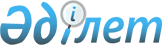 Қарасай ауданының 2012-2014 жылдарға арналған аудандық бюджеті туралы
					
			Күшін жойған
			
			
		
					Алматы облысы Қарасай аудандық мәслихатының 2011 жылғы 20 желтоқсандағы N 65-3 шешімі. Алматы облысының Әділет департаменті Қарасай ауданының Әділет басқармасында 2011 жылы 28 желтоқсанда N 2-11-108 тіркелді. Күші жойылды - Алматы облысы Қарасай аудандық мәслихатының 2013 жылғы 23 желтоқсандағы № 26-6 шешімімен      Ескерту. Күші жойылды - Алматы облысы Қарасай аудандық мәслихатының 23.12.2013 № 26-6 шешімімен.

      РҚАО ескертпесі:

      Мәтінде авторлық орфография және пунктуация сақталған.

      Қазақстан Республикасының 2008 жылғы 4 желтоқсандағы Бюджет кодексінің 9-бабының 2-тармағына, Қазақстан Республикасының 2001 жылғы 23 қаңтардағы "Қазақстан Республикасындағы жергілікті мемлекеттік басқару және өзін-өзі басқару туралы" Заңының 6-бабы 1-тармағының 1)-тармақшасына сәйкес Қарасай аудандық мәслихаты ШЕШІМ ҚАБЫЛДАДЫ:



      1. 2012-2014 жылдарға арналған аудан бюджеті N 1, 2 және 3-қосымшаларға сәйкес, оның ішінде 2012 жылға төмендегі көлемде бекітілсін:



      1) Кірістер - 15265230 мың теңге, соның ішінде:

      салықтық түсімдер - 5733677 мың теңге,

      салықтық емес түсімдер - 91617 мың теңге,

      негізгі капиталды сатудан түсетін түсімдер - 384853 мың теңге,

      трансферттердің түсімдері - 8769783 мың теңге, оның ішінде:

      ағымдағы нысаналы трансферттері – 5217479 мың теңге;

      нысаналы даму трансферттері – 3552304 мың теңге.



      2) Шығындар - 15613045 мың теңге.



      3) Таза бюджеттік несиелендіру - 38862 теңге, оның ішінде:

      бюджеттік кредиттер – 43686 мың теңге;

      бюджеттік кредиттерді өтеу – 2432 мың теңге.



      4) Қаржылық активтер мен операциялар бойынша сальдо 0 теңге.



      5) Бюджет тапшылығы (профициті) - -386677 мың теңге.



      6) Бюджет тапшылығын қаржыландыру (профицитін пайдалану) - 386677 мың теңге.

      Ескерту. 1-тармаққа өзгеріс енгізілді - Алматы облысы Қарасай аудандық мәслихатының 2012.02.17 N 2-3 (2012 жылдың 1 қаңтарынан бастап қолданысқа енгізіледі); 2012.04.12 N 5-4 (2012 жылдың 1 қаңтарынан бастап қолданысқа енгізіледі); 2012.06.08 N 7-3 (2012 жылдың 1 қаңтарынан бастап қолданысқа енгізіледі); 2012.09.06 N 10-3 (2012 жылдың 1 қаңтарынан бастап қолданысқа енгізіледі); 2012.11.05 N 11-3 (2012 жылдың 1 қаңтарынан бастап қолданысқа енгізіледі); 2012.12.05 N 13-3 (2012 жылдың 1 қаңтарынан бастап қолданысқа енгізіледі) Шешімдерімен.



      2. Ауданның жергілікті атқарушы органның резерві 19091 мың теңге сомасында бекітілсін.



      3. Қарасай ауданының 2012 жылға арналған ағымдағы бюджеттік бағдарламалардың тізбесі 4-қосымшаға сәйкес бекітілсін.



      4. Қарасай ауданының 2012 жылға арналған бюджетінің атқарылуы барысында секвестрлеуге жатпайтын бюджеттік бағдарламалардың тізбесі 5-қосымшаға сәйкес бекітілсін.



      5 . Осы шешім 2012 жылдың 1 қаңтарынан бастап қолданысқа енгізілсін.      Қарасай аудандық мәслихатының

      сессия төрағасы                            А. Богомолов      Қарасай аудандық

      мәслихатының хатшысы                       М. Ахметов      КЕЛІСІЛДІ:      Қарасай аудандық

      экономика, бюджеттік

      жоспарлау және

      кәсіпкерлік бөлімінің

      бастығы                                    Азат Нұрхасенұлы Хамитов

      20 желтоқсан 2011 жыл

Қарасай аудандық мәслихаттың

2011 жылғы 20 желтоқсандағы

"Қарасай ауданының 2012-2014

жылдарға арналған аудандық

бюджетін бекіту

туралы" N 65-3 шешіміне

1-қосымша 

Қарасай ауданының 2012 жылға арналған аудандық бюджеті      Ескерту. 1-қосымша жаңа редакцияда - Алматы облысы Қарасай аудандық мәслихатының 2012.12.05 N 13-3 (2012 жылдың 1 қаңтарынан бастап қолданысқа енгізіледі) Шешімімен.

Қарасай аудандық мәслихаттың

2011 жылғы 20 желтоқсандағы

"Қарасай ауданының 2012-2014

жылдарға арналған аудандық

бюджетін бекіту

туралы" N 65-3 шешіміне

2-қосымша 

Қарасай ауданының 2013 жылға арналған аудандық бюджеті

Қарасай аудандық мәслихаттың

2011 жылғы 20 желтоқсандағы

"Қарасай ауданының 2012-2014

жылдарға арналған аудандық

бюджетін бекіту

туралы" N 65-3 шешіміне

3-қосымша 

Қарасай ауданының 2014 жылға арналған аудандық бюджеті

Қарасай аудандық мәслихаттың

2011 жылғы 20 желтоқсандағы

"Қарасай ауданының 2012-2014

жылдарға арналған аудандық

бюджетін бекіту

туралы" N 65-3 шешіміне

4-қосымша 

2012 жылға арналған аудан бюджетінің даму бағдарламаларының

тізбесі

Қарасай аудандық мәслихаттың

2011 жылғы 20 желтоқсандағы

"Қарасай ауданының 2012-2014

жылдарға арналған аудандық

бюджетін бекіту

туралы" N 65-3 шешіміне

5-қосымша 

2012 жылға арналған аудандық бюджеті орындау процесінде

секвестрлеуге жатпайтын бюджеттік бағдарламаларының тізбесі
					© 2012. Қазақстан Республикасы Әділет министрлігінің «Қазақстан Республикасының Заңнама және құқықтық ақпарат институты» ШЖҚ РМК
				СанатыСанатыСанатыСанатыСанатыСомасы

(мың

теңге)СыныпСыныпСыныпСыныпСомасы

(мың

теңге)Iшкi сыныпIшкi сыныпIшкi сыныпСомасы

(мың

теңге)ЕрекшелiгiЕрекшелiгiСомасы

(мың

теңге)АтауыСомасы

(мың

теңге)Кiрiстер152652301Салықтық түсiмдер576915904Меншiкке салынатын салықтар17825521Мүлiкке салынатын салықтар118906501Заңды тұлғалардың және жеке кәсiпкерлердiң

мүлкiне салынатын салық101323802Жеке тұлғалардың мүлкiне салынатын салық1758273Жер салығы9298101Ауыл шаруашылығы мақсатындағы жерлерге жеке

тұлғалардан алынатын жер салығы457002Елді мекендер жерлеріне жеке тұлғалардан

алынатын жер салығы3539703Өнеркәсіп, көлік, байланыс, қорғаныс жеріне

және ауыл шаруашылығына арналмаған өзге де

жерге салынатын жер салығы768507Ауыл шаруашылығы мақсатындағы жерлерге заңды

тұлғалардан, жеке кәсіпкерлерден, жеке

нотариустар мен адвокаттардан алынатын жер

салығы145808Елді мекендер жерлеріне заңды тұлғалардан,

жеке кәсіпкерлерден, жеке нотариустар мен

адвокаттардан алынатын жер салығы438714Көлiк құралдарына салынатын салық49203501Заңды тұлғалардың көлік құралдарына

салынатын салық4420302Жеке тұлғалардың көлiк құралдарына

салынатын салық4478325Бiрыңғай жер салығы847101Бiрыңғай жер салығы847105Тауарларға, жұмыстарға және қызметтерге

салынатын iшкi салықтар38714442Акциздер376081201Қазақстан Республикасының аумағында

өндірілген спирттiң барлық түрлерi6878002Қазақстан Республикасының аумағында

өндірілген арақ22633604Қазақстан Республикасының аумағында

өндірілген шараптар2074706Қазақстан Республикасының аумағында отандық

коньяк спирті өндірісінен жасалған коньяк,

бренди12275107Қазақстан Республикасының аумағында

өндірілген сыра327826996Заңды және жеке тұлғалар бөлшек саудада

өткізетін, сондай-ақ өзінің өндірістік

мұқтаждарына пайдаланылатын бензин

(авиациялықты қоспағанда)4135897Заңды және жеке тұлғаларға бөлшек саудада

өткізетін, сондай-ақ өз өндірістік

мұқтаждарына пайдаланылатын дизель отыны25713Табиғи және басқа ресурстарды пайдаланғаны

үшiн түсетiн түсiмдер579015Жер учаскелерiн пайдаланғаны үшiн төлем57904Кәсiпкерлiк және кәсiби қызметтi жүргiзгенi

үшiн алынатын алымдар8423801Жеке кәсiпкерлердi мемлекеттiк тiркегенi

үшiн алынатын алым249002Жекелеген қызмет түрлерiмен айналысу құқығы

үшiн лицензиялық алым1263503Заңды тұлғаларды мемлекеттiк тiркегенi және

филиалдар мен өкілдіктерді есептік

тіркегені, сондай-ақ оларды қайта тіркегені

үшiн алым190105Жылжымалы мүлiкті кепілдікке салуды

мемлекеттік тіркегені және кеменің немесе

жасалып жатқан кеменің ипотекасы үшін

алынатын алым38714Көлік құралдарын мемлекеттік тіркегені,

сондай-ақ оларды қайта тіркегені үшін алым1063618Жылжымайтын мүлiкке құқығын мемлекеттiк

тiркегенi үшiн алынатын алым5442920Жергiлiктi маңызы бар және елдi

мекендердегi жалпы пайдаланудағы автомобиль

жолдарының бөлу жолағында сыртқы /көрнекi/

жарнамаларды орналастырғаны үшiн төлем17605Ойын бизнесіне салық2060408Заңдық мәндi iс-әрекеттердi жасағаны және

(немесе) оған уәкiлеттiгi бар мемлекеттiк

органдар немесе лауазымды адамдар құжаттар

бергені үшін алатын мiндеттi төлемдер1151631Мемлекеттiк баж11516302Мемлекеттiк мекемелерге сотқа берiлетiн

талап арыздарынан алынатын мемлекеттiк бажды

қоспағанда, мемлекеттiк баж сотқа берiлетiн

талап арыздардан, ерекше талап ету iстерi

арыздарынан, ерекше жүргiзiлетiн iстер

бойынша арыздардан (шағымдардан), сот

бұйрығын шығару туралы өтiнiштерден, атқару

парағының дубликатын беру туралы

шағымдардан, аралық (төрелiк) соттардың

және шетелдiк соттардың шешiмдерiн мәжбүрлеп

орындауға атқару парағын беру туралы

шағымдардың, сот актiлерiнiң атқару

парағының және өзге де құжаттардың

көшiрмелерiн қайта беру туралы шағымдардан

алынады10085504Азаматтық хал актiлерiн тiркегенi үшiн,

сондай-ақ азаматтарға азаматтық хал

актiлерiн тiркеу туралы куәлiктердi және

азаматтық хал актiлерi жазбаларын өзгертуге,

толықтыруға және қалпына келтiруге

байланысты куәлiктердi қайтадан бергенi

үшiн мемлекеттiк баж718305Шетелге баруға және Қазақстан Республикасына

басқа мемлекеттерден адамдарды шақыруға

құқық беретiн құжаттарды ресiмдегенi үшiн,

сондай-ақ осы құжаттарға өзгерiстер

енгiзгенi үшiн алынатын мемлекеттiк баж126806Шетелдiктердiң паспорттарына немесе оларды

ауыстыратын құжаттарына Қазақстан

Республикасынан кету және Қазақстан

Республикасына келу құқығына виза бергенi

үшiн алынатын мемлекеттiк баж18907Қазақстан Республикасының азаматтығын алу,

Қазақстан Республикасының азаматтығын тоқтау

туралы құжаттарды ресiмдегенi үшiн алынатын

мемлекеттiк баж105708Тұрғылықты жерiн тiркегенi үшiн алынатын

мемлекеттiк баж429210Жеке және заңды тұлғалар азаматтық,

қызметтiк қарудың аңшылық суық қаруды,

белгi беретiн қаруды, құқықсыз атыс қаруын,

механикалық шашыратқыштарды, көзден жас

ағызатын немесе тiтiркендiретiн заттар

толтырылған аэрозольдi және басқа

құрылғыларды, үрлемелi қуаты 7.5 Дж-дан

аспайтын пневматикалық қаруды қоспағанда

және калибрi 4.5 миллиметрге дейінгiлерiн

қоса алғанда әрбiр бiрлiгін тiркегенi және

қайта тiркегенi үшiн алынатын мемлекеттiк

баж8512Қаруды және оның оқтарын сақтауға немесе

сақтау мен алып жүруге тасымалдауға,

Қазақстан Республикасының аумағына алып

келуге және Қазақстан Республикасынан алып

кетуге рұқсат бергенi үшiн мемлекеттiк баж2342Салықтық емес түсiмдер23704601Мемлекет меншiгiнен түсетiн түсiмдер1624831Мемлекеттік кәсіпорындардың таза кірісі

бөлігінің түсімдері14560002Коммуналдық мемлекеттік кәсіпорындардың

таза кірісінің бір бөлігінің түсімдері1456003Мемлекет меншігіндегі акциялардың

мемлекеттік пакетіне дивидендтер3002Коммуналдық меншіктегі акциялардың

мемлекеттік пакетіне берілетін дивидендтер305Мемлекет меншiгiндегi мүлiктi жалға беруден

түсетiн кiрiстер1685304Коммуналдық меншiктегi мүлiктi жалдаудан

түсетiн кiрiстер1685304Мемлекеттiк бюджеттен қаржыландырылатын,

сондай-ақ Қазақстан Республикасы Ұлттық

Банкiнiң бюджетiнен (шығыстар сметасынан)

ұсталатын және қаржыландырылатын мемлекеттiк

мекемелер салатын айыппұлдар, өсiмпұлдар,

санкциялар, өндiрiп алулар688341Мұнай секторы ұйымдарынан түсетін түсімдерді

қоспағанда, мемлекеттік бюджеттен

қаржыландырылатын, сондай-ақ Қазақстан

Республикасы Ұлттық Банкінің бюджетінен

(шығыстар сметасынан) ұсталатын және

қаржыландырылатын мемлекеттік мекемелер

салатын айыппұлдар, өсімпұлдар, санкциялар,

өндіріп алулар6883405Жергiлiктi бюджеттен қаржыландыратын

мемлекеттiк мекемелер салатын әкiмшiлiк

айыппұлдар, өсімпұлдар, санкциялар, өндіріп

алулар688346Басқа да салықтық емес түсiмдер57291Басқа да салықтық емес түсiмдер572909Жергiлiктi бюджетке түсетiн салықтық емес

басқа да түсiмдер57293Негiзгi капиталды сатудан түсетiн түсiмдер48924203Жердi және материалдық емес активтердi сату4892421Жердi сату48924201Жер учаскелерiн сатудан түсетiн түсiмдер4892424Трансферттердің түсімдері876978302Мемлекеттiк басқарудың жоғары тұрған

органдарынан түсетiн трансферттер87697832Облыстық бюджеттен түсетiн трансферттер876978301Ағымдағы нысаналы трансферттер521747902Нысаналы даму трансферттерi3552304функц. топфункц. топфункц. топфункц. топфункц. топфункц. топСомасы

(мың

теңге)кiшi функциякiшi функциякiшi функциякiшi функциякiшi функцияСомасы

(мың

теңге)бағдарлама әкiмшiлiгiбағдарлама әкiмшiлiгiбағдарлама әкiмшiлiгiбағдарлама әкiмшiлiгiСомасы

(мың

теңге)бағдарламабағдарламабағдарламаСомасы

(мың

теңге)кiшi бағдарламакiшi бағдарламаСомасы

(мың

теңге)АтауыСомасы

(мың

теңге)2. Шығындар1561304501Жалпы сипаттағы мемлекеттiк қызметтер3459271Мемлекеттiк басқарудың жалпы

функцияларын орындайтын өкiлдiк,

атқарушы және басқа органдар307320112Аудан (облыстық маңызы бар қала)

мәслихатының аппараты20503001Аудан (облыстық маңызы бар қала)

мәслихатының қызметiн қамтамасыз

ету жөніндегі қызметтер14637003Мемлекеттiк органның күрделі шығыстары5866122Аудан (облыстық маңызы бар қала)

әкiмiнiң аппараты87885001Аудан (облыстық маңызы бар қала)

әкiмiнiң қызметiн қамтамасыз ету

жөніндегі қызметтер86985003Мемлекеттiк органның күрделі шығыстары900123Қаладағы аудан аудандық маңызы бар қала,

кент, ауыл (село), ауылдық (селолық)

округ әкімінің аппараты198932001Қаладағы аудан, аудандық маңызы бар

қаланың, кент, ауыл (село), ауылдық

(селолық) округ әкiмiнің қызметiн

қамтамасыз ету жөніндегі қызметтер175999022Мемлекеттiк органның күрделі шығыстары229332Қаржылық қызмет19310452Ауданның (облыстық маңызы бар қаланың)

қаржы бөлiмi19310001Ауданның (облыстық маңызы бар қаланың)

бюджетiн орындау және ауданның (облыстық

маңызы бар қаланың) коммуналдық меншiгiн

басқару саласындағы мемлекеттiк саясатты

iске асыру жөнiндегi қызметтер14800003Салық салу мақсатында мүлікті бағалауды

жүргізу3200010Жекешелендіру, коммуналдық меншікті

басқару, жекешелендіруден кейінгі қызмет

және осыған байланысты дауларды реттеу752018Мемлекеттiк органның күрделі шығыстары5585Жоспарлау және статистикалық қызмет19297453Ауданның (облыстық маңызы бар қаланың)

экономика және бюджеттiк жоспарлау

бөлiмi19297001Экономикалық саясатты, мемлекеттік

жоспарлау жүйесін қалыптастыру мен

дамыту және ауданды (облыстық маңызы бар

қаланы) басқару саласындағы мемлекеттік

саясатты іске асыру жөніндегі қызметтер18421004Мемлекеттiк органның күрделі шығыстары87602Қорғаныс22901Әскери мұқтаждықтар2290122Аудан (облыстық маңызы бар қала)

әкiмiнiң аппараты2290005Жалпыға бiрдей әскери мiндетті атқару

шеңберіндегі іс-шаралар229003Қоғамдық тәртіп, қауіпсіздік, құқықтық,

сот, қылмыстық-атқару қызметі148001Құқық қорғау қызметі14800458Аудан (облыстық маңызы бар қаланың)

тұрғын үй-коммуналдық шаруашылық,

жолаушылар көлiгi және автомобиль

жолдары бөлiмi14800021Елдi мекендерде жол қозғалысы

қауіпсіздігін қамтамасыз ету1480004Бiлiм беру83422161Мектепке дейiнгi тәрбие және оқыту290605464Ауданның (облыстық маңызы бар қаланың)

бiлiм бөлімі290605009Мектепке дейінгі тәрбиелеу мен оқытуды

қамтамасыз ету288430021Республикалық бюджеттен берілетін

нысаналы трансферттер есебінен жалпы

үлгідегі, арнайы (түзету), дарынды

балалар үшін мамандандырылған, жетім

балалар мен ата -аналарының қамқорынсыз

қалған балалар үшін балабақшалар, шағын

орталықтар, мектеп интернаттары,

кәмелеттік жасқа толмағандарды бейімдеу

орталықтары тәрбиешілеріне біліктілік

санаты үшін қосымша ақының мөлшерін

ұлғайту21752Бастауыш, негiзгi орта, және жалпы орта

бiлiм беру5661470123Қаладағы аудан аудандық маңызы бар қала,

кент, ауыл (село), ауылдық (селолық)

округ әкiмiнің аппараты67029005Ауылдық (селолық) жерлерде балаларды

мектепке дейiн тегiн алып баруды және

керi алып келудi ұйымдастыру67029464Ауданның (облыстық маңызы бар қаланың)

бiлiм бөлiмi5594441003Жалпы бiлiм беру 5480206063Республикалық бюджеттен берілетін

нысаналы трансферттер есебінен Назарбаев

Зияткерлік мектептері ДБҰ-ның оқу

бағдарламалары бойынша біліктілікті

арттырудан өткен мұғалімдерге төленетін

еңбекақыны арттыруға1752064Республикалық бюджеттен берілетін

нысаналы трансферттер есебінен жалпы

үлгідегі, арнайы (түзету), дарынды

балалар үшін мамандандырылған, жетім

балалар мен ата -аналарының қамқорынсыз

қалған балалар үшін балабақшалар, шағын

орталықтар, мектеп интернаттары,

кәмелеттік жасқа толмағандарды бейімдеу

орталықтары тәрбиешілеріне біліктілік

санаты үшін қосымша ақының мөлшерін

ұлғайту1124834Техникалық және кәсіптік, орта білімнен

кейінгі білім беру17914464Ауданның (облыстық маңызы бар қаланың)

бiлiм бөлiмi17914018Кәсіптік оқытуды ұйымдастыру179149Білім беру саласындағы өзге де қызметтер2372227464Ауданның (облыстық маңызы бар қаланың)

бiлiм бөлiмi693587001Жергілікті деңгейде білім беру

саласындағы мемлекеттік саясатты іске

асыру жөніндегі қызметтер23060004Ауданның(аудандық маңызы бар қаланың)

мемлекеттік білім беру мекемелерінде

білім беру жүйесін ақпараттандыру17558005Ауданның (облыстық маңызы бар қаланың)

мемлекеттік білім беру мекемелер үшін

оқулықтар мен оқу-әдiстемелiк кешендерді

сатып алу және жеткізу64404007Аудандық (қалалық) ауқымдағы мектеп

олимпиадаларын және мектептен тыс

іс-шараларды өткізу4556012Мемлекеттiк органның күрделі шығыстары1325015Республикалық бюджеттен берiлетiн

трансферттер есебiнен жетiм баланы

(жетiм балаларды) және ата-аналарының

қамқорынсыз қалған баланы (балаларды)

күтiп-ұстауға асыраушыларына ай сайынғы

ақшалай қаражат төлемдерi43158020Республикалық бюджеттен берiлетiн

трансферттер есебiнен үйде оқытылатын

мүгедек балаларды жабдықпен,

бағдарламалық қамтыммен қамтамасыз ету29228067Ведомстволық бағыныстағы мемлекеттік

мекемелерінің және ұйымдардың күрделі

шығыстары510298467Ауданның (облыстық маңызы бар қаланың)

құрылыс бөлімі1678640037Білім беру объектілерін салу және

реконструкциялау1678640011Республикалық бюджеттен берілетін

трансферттер есебінен1352327015Жергілікті бюджет қаражаты есебінен32631306Әлеуметтiк көмек және әлеуметтiк

қамтамасыз ету2178462Әлеуметтiк көмек187458451Ауданның (облыстық маңызы бар қаланың)

жұмыспен қамту және әлеуметтiк

бағдарламалар бөлiмi187458002Еңбекпен қамту бағдарламасы46377100Қоғамдық жұмыстар20927101Жұмыссыздарды кәсiптiк даярлау және

қайта даярлау5203102Халықты жұмыспен қамту саласында

азаматтарды әлеуметтік қорғау жөніндегі

қосымша шаралар4820103Республикалық бюджеттен ағымдағы

нысаналы трансферттер есебінен

әлеуметтік жұмыс орындарын және жастар

тәжірибесі бағдарламасын кеңейту4508104Жұмыспен қамту 2020 бағдарламасына

қатысушыларға мемлекеттік қолдау

шараларын көрсету10919004Ауылдық жерлерде тұратын денсаулық

сақтау, білім беру, әлеуметтік

қамтамасыз ету, мәдениет және спорт

мамандарына отын сатып алуға Қазақстан

Республикасының заңнамасына сәйкес

әлеуметтік көмек көрсету26285005Мемлекеттiк атаулы әлеуметтiк көмек200006Тұрғын-үй көмегін көрсету5100007Жергiлiктi өкiлеттi органдардың шешiмi

бойынша мұқтаж азаматтардың жекелеген

топтарына әлеуметтiк көмек17255028Облыстық бюджеттен берілетін

трансферттер есебінен12945029Ауданның бюджет қаражаты есебінен4310010Үйден тәрбиеленіп оқытылатын мүгедек

балаларды материалдық қамтамасыз ету5700014Мұқтаж азаматтарға үйiнде әлеуметтiк көмек көрсету34882011Республикалық бюджеттен берілетін трансферттер есебінен 8262015Жергілікті бюджет қаражаты есебінен2662001618 жасқа дейінгі балаларға мемлекеттік

жәрдемақылар 9318015Жергілікті бюджет қаражаты есебінен9318017Мүгедектерді оңалту жеке бағдарламасына

сәйкес, мұқтаж мүгедектерді міндетті

гигиеналық құралдармен және ымдау тілі

мамандарының қызмет көрсетуін,жеке

көмекшілермен қамтамасыз ету22152023Жұмыспен қамту орталықтарының қызметін

қамтамасыз ету20189011Республикалық бюджеттен берілетін

трансферттер есебінен201899Әлеуметтiк көмек және әлеуметтiк

қамтамасыз ету салаларындағы өзге

де қызметтер30388451Ауданның (облыстық маңызы бар қаланың)

жұмыспен қамту және әлеуметтiк

бағдарламалар бөлiмi30388001Жергiлiктi деңгейде жұмыспен қамтуды

қамтамасыз ету және халық үшiн

әлеуметтiк бағдарламаларды iске асыру

саласындағы мемлекеттiк саясатты iске

асыру жөнiндегi қызметтер28166011Жәрдемақыларды және басқа да әлеуметтiк

төлемдердi есептеу, төлеу мен жеткiзу

бойынша қызметтерге ақы төлеу1322021Мемлекеттiк органның күрделі шығыстары450067Ведомстволық бағыныстағы мемлекеттік

мекемелерінің және ұйымдардың күрделі

шығыстары45007Тұрғын үй-коммуналдық шаруашылық32934381Тұрғын үй шаруашылығы2255527458Ауданның (облыстық маңызы бар қаланың)

тұрғын үй - коммуналдық шаруашылығы,

жолаушылар көлiгi және автомобиль

жолдары бөлiмi305668002Мемлекеттiк қажеттiлiктер үшiн жер

учаскелерiн алып қою, соның iшiнде

сатып алу жолымен алып қою және осыған

байланысты жылжымайтын мүлiктi иелiктен

шығару102051003Мемлекеттік тұрғын үй қорының сақталуын

ұйымдастыру5000004Азаматтардың жекелеген санаттарын тұрғын

үймен қамтамасыз ету14870031Кондоминиум объектілеріне техникалық

паспорттар дайындау1500041Жұмыспен қамту-2020 бағдарламасы бойынша

ауылдық елді мекендерді дамыту

шеңберінде объектілерді жөндеу және

абаттандыру182247463Ауданның (облыстық маңызы бар қаланың)

жер қатынастары бөлiмi521850016Республикалық бюджеттен берілетін

нысаналы трансферттер есебінен мемлекет

мұқтажы үшін жер учаскелерін алу521850467Ауданның (облыстық маңызы бар қаланың)

құрылыс бөлімі1421222003Мемлекеттiк коммуналдық тұрғын үй

қорының тұрғын үйін жобалау, салу

(немесе) сатып алу288290004Инженерлік коммуникациялық

инфрақұрылымды жобалау, дамыту,

жайластыру немесе сатып алу1132932479Тұрғын үй инспекциясы бөлімі6787001Жергілікті деңгейде тұрғын үй қоры

саласындағы мемлекеттік саясатты іске

асыру жөніндегі қызметтер5739005Мемлекеттік органның күрделі шығыстары10482Коммуналдық шаруашылық665648458Ауданның (облыстық маңызы бар қаланың)

тұрғын үй - коммуналдық шаруашылығы,

жолаушылар көлiгi және автомобиль

жолдары бөлiмi665648012Сумен жабдықтау және су бұру жүйесінің

жұмыс істеуі147000028Коммуналдық шаруашылықты дамыту278468029Сумен жабдықтау жүйесiн дамыту2401803Елдi мекендердi абаттандыру372263458Ауданның (облыстық маңызы бар қаланың)

тұрғын үй - коммуналдық шаруашылығы,

жолаушылар көлiгi және автомобиль

жолдары бөлiмi372263015Елді мекендердегі көшелерді жарықтандыру137466016Елдi мекендердiң санитариясын қамтамасыз

ету16445017Жерлеу орындарын күтiп-ұстау және туысы

жоқтарды жерлеу2497018Елдi мекендердi абаттандыру және

көгалдандыру21585508Мәдениет, спорт,туризм және ақпараттық

кеңiстiк9070701Мәдениет саласындағы қызмет60346455Ауданның (облыстық маңызы бар қаланың)

мәдениет және тілдерді дамыту бөлiмi60346003Мәдени-демалыс жұмысын қолдау603462Спорт730971465Ауданның (облыстық маңызы бар қаланың)

дене шынықтыру және спорт бөлiмi730971006Аудандық (облыстық маңызы бар қалалық)

деңгейде спорттық жарыстар өткiзу6349007Әртүрлі спорт түрлері бойынша ауданның

(облыстық маңызы бар қаланың) құрама

командаларының мүшелерін дайындау және

олардың облыстық спорт жарыстарына

қатысуы7246223Ақпараттық кеңiстiк32090455Ауданның (облыстық маңызы бар

қаланың)мәдениет және тілдерді

дамыту бөлiмi32090006Аудандық (қалалық) кiтапханалардың

жұмыс iстеуі25014007Мемлекеттік тілді және Қазақстан

халықтарының басқа да тілдерін дамыту70769Мәдениет спорт, туризм және ақпараттық

кеңiстiктi ұйымдастыру жөнiндегi өзге

қызметтер83663455Ауданның (облыстық маңызы бар қаланың)

мәдениет және тілдерді дамыту бөлiмi75259001Жергiлiктi деңгейде тiлдердi және

мәдениеттi дамыту саласындағы

мемлекеттiк саясатты iске асыру

жөнiндегi қызметтер4903010Мемлекеттiк органның күрделі шығыстары600032Ведомстволық бағыныстағы мемлекеттік

мекемелерінің және ұйымдардың күрделі

шығыстары69756456Ауданның (облыстық маңызы бар қаланың)

ішкі саясат бөлiмi6243001Жергілікті деңгейде

ақпарат,мемлекеттілікті нығайту және

азаматтардың әлеуметтік сенімділігін

қалыптастыру саласындағы мемлекеттік

саясатты іске асыру жөніндегі қызметтер5163003Жастар саясаты саласындағы іс шараларды

іске асыру343006Мемлекеттiк органның күрделі шығыстары737465Ауданның (маңызы бар қаланың) Дене

шынықтыру және спорт бөлімі2161001Жергілікті деңгейде дене шынықтыру және

спорт саласындағы мемлекеттік саясатты

іске асыру жөніндегі қызметтер1711004Мемлекеттік органның күрделі шығыстары45010Ауыл, су, орман, балық шаруашылығы,

ерекше қорғалатын табиғи аумақтар,

қоршаған ортаны және жануарлар дүниесiн

қорғау, жер қатынастары763651Ауыл шаруашылығы34359462Ауданның (облыстық маңызы бар қаланың)

ауыл шаруашылығы бөлiмi11236001Жергілікті деңгейде ауыл шаруашылығы

саласындағы мемлекеттік саясатты іске

асыру жөніндегі қызметтер10636006Мемлекеттiк органның күрделі шығыстары600473Ауданның (облыстық маңызы бар қаланың)

ветеринария бөлiмi17640001Жергілікті деңгейде ветеринария

саласындағы мемлекеттік саясаты

іске асыру жөніндегі қызметтер8250003Мемлекеттiк органның күрделі шығыстары2640005Мал көмінділерінің (биотермиялық

шұңқырлардың) жұмыс істеуін қамтамасыз

ету450007Қаңғыбас иттер мен мысықтарды аулауды

және жоюды ұйымдастыру3650008Алып қойылатын және жойылатын ауру

жануарлардың, жануарлардан алынатын

өнімдер мен шикізаттың құнын иелеріне

өтеу1010009Жануарлардың энзоотиялық аурулары

бойынша ветеринариялық іс-шараларды

жүргізу1640453Ауданның (облыстық маңызы бар қаланың)

экономика және бюджеттiк жоспарлау

бөлiмi5483099Мамандардың әлеуметтік көмек көрсетуі

жөніндегі шараларды іске асыру54836Жер қатынастары16317463Ауданның (облыстық маңызы бар қаланың)

жер қатынастары бөлiмi16317001Аудан (облыстық маңызы бар қала)

аумағында жер қатынастарын реттеу

саласындағы мемлекеттік саясатты іске

асыру жөніндегі қызметтер8114004Жерді аймақтарға бөлу жөніндегі

жұмыстарды ұйымдастыру7382007Мемлекеттiк органның күрделі шығыстары8219Ауыл, су, орман, балық шаруашылығы және

қоршаған ортаны қорғау мен жер

қатынастары саласындағы өзге де

қызметтер25689473Ауданның (облыстық маңызы бар қаланың)

ветеринария бөлiмi25689011Эпизоотияға қарсы іс-шаралар жүргізу2568911Өнеркәсіп, сәулет, қала құрылысы және

құрылыс қызметі570092Сәулет, қала құрылысы және құрылыс

қызметі57009467Ауданның (облыстық маңызы бар қаланың)

құрылыс бөлімі7885001Жергілікті деңгейде құрылыс саласындағы

мемлекеттік саясатты іске асыру

жөніндегі қызметтер6906017Мемлекеттiк органның күрделі шығыстары979468Ауданның (облыстық маңызы бар қаланың)

сәулет және қала құрылысы бөлімі49124001Жергілікті деңгейде сәулет және қала

құрылысы саласындағы мемлекеттік

саясатты іске асыру жөніндегі қызметтер6149003Ауданның қала құрылысы даму аумағын

және елдi мекендердiң бас жоспарлары

схемаларын әзiрлеу42398004Мемлекеттiк органның күрделі шығыстары57712Көлік және коммуникация7863441Автомобиль көлігі786344458Ауданның (облыстық маңызы бар қаланың)

тұрғын үй - коммуналдық шаруашылығы,

жолаушылар көлiгi және автомобиль

жолдары бөлiмi786344022Көлік инфрақұрылымын дамыту130509023Автомобиль жолдарының жұмыс істеуін

қамтамасыз ету65583513Өзгелер424713Кәсiпкерлiк қызметтi қолдау және

бәсекелестікті қорғау6274469Ауданның (облыстық маңызы бар қаланың)

кәсіпкерлік бөлiмi6274001Жергілікті деңгейде кәсіпкерлік пен

өнеркәсіпті дамыту саласындағы

мемлекеттік саясатты іске асыру

жөніндегі қызметтер5524004Мемлекеттiк органның күрделі шығыстары7509Өзгелер36197452Ауданның (облыстық маңызы бар қаланың)

қаржы бөлiмi395012Ауданның (облыстық маңызы бар қаланың)

жергілікті атқарушы органының резерві395458Ауданның (облыстық маңызы бар қаланың)

тұрғын үй - коммуналдық шаруашылығы,

жолаушылар көлiгi және автомобиль

жолдары бөлiмi35802001Жергілікті деңгейде тұрғын

үй-коммуналдық шаруашылығы, жолаушылар

көлiгi және автомобиль жолдары

саласындағы мемлекеттік саясатты

іске асыру жөніндегі қызметтер7917013Мемлекеттiк органның күрделі шығыстары585040Республикалық бюджеттен нысаналы

трансферттер есебінен Өңірлерді дамыту

бағдарламасы шеңберінде өңірлердің

экономикалық дамуға жәрдемдесу бойынша

шараларды іске асыру2730014Борышқа қызмет көрсету71Борышқа қызмет көрсету7452Ауданның (облыстық маңызы бар қаланың)

қаржы бөлімі7013Жергілікті атқарушы органдардың облыстық

бюджеттен қарыздар бойынша сыйақылар мен

өзге де төлемдерді төлеу бойынша

борышына қызмет көрсету715Трансферттер15272621Трансферттер1527262452Ауданның (облыстық маңызы бар қаланың)

қаржы бөлімі1527262006Пайдаланылмаған нысаналы (толық

пайдаланылмаған) нысаналы трансферттерді

қайтару2262007Бюджеттік алулар152500016Қарыздарды өтеу784901Қарыздарды өтеу78490452Ауданның (облыстық маңызы бар қаланың)

қаржы бөлімі78490008Жергілікті атқарушы органның жоғары

тұрған бюджет алдындағы борышын өтеу78317021Жергілікті бюджеттен бөлінген

пайдаланылмаған бюджеттік кредиттерді

қайтару1733Таза бюджеттік кредит беру3886210Ауыл, су, орман, балық шаруашылығы,

ерекше қорғалатын табиғи аумақтар,

қоршаған ортаны және жануарлар дүниесiн

қорғау, жер қатынастары412941Ауыл шаруашылығы41294453Ауданның (облыстық маңызы бар қаланың)

экономика және бюджеттiк жоспарлау

бөлiмi41294006Ауылдық елді мекендердің әлеуметтік

саласының мамандарын әлеуметтік қолдау

шараларын іске асыру үшін бюджеттік

кредиттер412945Бюджеттік кредиттерді өтеу243201Бюджеттік кредиттерді өтеу24321Мемлекеттік бюджеттен берілген бюджеттік

кредиттерді өтеу243213Жеке тұлғаларға жергілікті бюджеттен

берілген бюджеттік кредиттерді өтеу2432IV.Қаржы активтерімен жасалатын операциялар

бойынша сальдо0V.Бюджет тапшылығы (профициті)-386677VI.Бюджет тапшылығын қаржыландыру

(профицитін пайдалану)3866777Қарыздар түсімі4779401Мемлекеттік ішкі қарыздар477942Қарыз алу келісім-шарттары4779403Ауданның облыстық маңызы бар қаланың

жергілікті атқарушы органы алатын

қарыздары477948Бюджет қаражаты қалдықтарының қозғалысы4173731Бюджет қаражаты қалдықтары4173731Бюджет қаражатының бос қалдықтары41737301Бюджет қаражаттарының бос қалдықтары417373СанатыСанатыСанатыСанатыСанатыСомасы

(мың

теңге)СыныпСыныпСыныпСыныпСомасы

(мың

теңге)Iшкi сыныпIшкi сыныпIшкi сыныпСомасы

(мың

теңге)ЕрекшелiгiЕрекшелiгiСомасы

(мың

теңге)АтауыСомасы

(мың

теңге)Кiрiстер100411241Салықтық түсiмдер301482604Меншiкке салынатын салықтар8915871Мүлiкке салынатын салықтар62597501Заңды тұлғалардың және жеке

кәсiпкерлердiң мүлкiне салынатын салық52365402Жеке тұлғалардың мүлкiне салынатын салық1023213Жер салығы8898501Ауыл шаруашылығы мақсатындағы жерлерге

жеке тұлғалардан алынатын жер салығы487002Елді мекендер жерлеріне жеке тұлғалардан

алынатын жер салығы4139703Өнеркәсіп, көлік, байланыс, қорғаныс

жеріне және ауыл шаруашылығына арналмаған

өзге салынатын жер салығы860607Ауыл шаруашылығы мақсатындағы жерлерге

заңды тұлғалардан, жеке кәсіпкерлерден,

жеке нотариустар мен адвокаттардан

алынатын жер салығы145808Елді мекендер жерлеріне заңды

тұлғалардан, жеке кәсіпкерлерден, жеке

нотариустар мен адвокаттардан алынатын

жер салығы326544Көлiк құралдарына салынатын салық16520801Заңды тұлғалардың және жеке

кәсiпкерлердiң мүлкiне салынатын салық3955402Жеке тұлғалардың көлiк құралдарына

салынатын салық1256545Бiрыңғай жер салығы1141901Бiрыңғай жер салығы1141905Тауарларға, жұмыстарға және қызметтер

көрсетуге салынатын iшкi салықтар20382222Акциздер191095701Қазақстан Республикасының аумағында

өндірілген спирттiң барлық түрлерi6878002Қазақстан Республикасының аумағында

өндірілген арақ14632104Қазақстан Республикасының аумағында

өндірілген шараптар2404706Қазақстан Республикасының аумағында

отандық коньяк спиртті өндірісінен

жасалған коньяк, бренди19775107Қазақстан Республикасының аумағында

өндірілген сыра143012996Заңды және жеке тұлғалар бөлшек саудада

өткізетін, сондай-ақ өзінің өндірістік

мұқтаждарына пайдаланылатын бензин

(авиациялықты қоспағанда)4135897Заңды және жеке тұлғаларға бөлшек саудада

өткізетін, сондай-ақ өз өндірістік

мұқтаждарына пайдаланылатын дизель отыны25713Табиғи және басқа ресурстарды

пайдаланғаны үшiн түсетiн түсiмдер637015Жер учаскелерiн пайдаланғаны үшiн төлем63704Кәсiпкерлiк және кәсiби қызметтi

жүргiзгенi үшiн алынатын алымдар9362901Жеке кәсiпкерлердi мемлекеттiк тiркегенi

үшiн алынатын алым397902Жекелеген қызмет түрлерiмен айналысу

құқығы үшiн лицензиялық алым1263503Заңды тұлғаларды мемлекеттiк тiркегенi

және филиалдар мен өкілдіктерді есептік

тіркегені, сондай-ақ оларды қайта

тіркегені үшiн алым306905Жылжымалы мүлiкті кепілдікке салуды

мемлекеттік тіркегені және кеменің немесе

жасалып жатқан кеменің ипотекасы үшін

алынатын алым63114Көлік құралдарын мемлекеттік тіркегені,

сондай-ақ оларды қайта тіркегені үшін

алым1551218Жылжымайтын мүлiкке және олармен мәмiле

жасау құқығын мемлекеттiк тiркегенi үшiн

алынатын алым5442920Жергiлiктi маңызы бар және елдi

мекендердегi жалпы пайдаланудағы

автомобиль жолдарының белдеуiнде бөлiнген

сыртқы /көрнекi/ жарнамаларды

орналастырғаны үшiн төлемақы33745Құмар ойын бизнеске салық2726608Заңдық мәндi iс-әрекеттердi жасағаны және

(немесе) құжаттар бергенi үшiн оған

уәкiлеттiгi бар мемлекеттiк органдар

немесе лауазымды адамдар алатын мiндеттi

төлемдер850171Мемлекеттiк баж850172Салықтық емес түсiмдер9161701Мемлекет меншiгiнен түсетiн түсiмдер192213Мемлекет меншігіндегі акциялардың

мемлекеттік пакетіне дивидендтер3002Коммуналдық меншіктегі акциялардың

мемлекеттік пакетіне берілетін

дивидендтер305Мемлекет меншiгiндегi мүлiктi жалға

беруден түсетiн кiрiстер1919104Коммуналдық меншiктегi мүлiктi жалға

беруден түсетiн кiрiстер1919104Мемлекеттiк бюджеттен қаржыландырылатын,

сондай-ақ Қазақстан Республикасы Ұлттық

Банкiнiң бюджетiнен (шығыстар сметасынан)

ұсталатын және қаржыландырылатын

мемлекеттiк мекемелер салатын айыппұлдар,

өсiмпұлдар, санкциялар, өндiрiп алулар598341Мұнай секторы ұйымдарынан түсетін

түсімдерді қоспағанда, мемлекеттік

бюджеттен қаржыландырылатын, сондай-ақ

Қазақстан Республикасы Ұлттық Банкінің

бюджетінен (шығыстар сметасынан)

ұсталатын және қаржыландырылатын

мемлекеттік мекемелер салатын айыппұлдар,

өсімпұлдар, санкциялар, өндіріп алулар5983405Жергiлiктi мемлекеттiк органдар салатын

әкiмшiлiк айыппұлдар, өсімпұлдар,

санкциялар598346Басқа да салықтық емес түсiмдер125621Басқа да салықтық емес түсiмдер1256209Жергiлiктi бюджетке түсетiн салыққа

жатпайтын басқа да түсiмдер125623Негiзгi капиталды сатудан түсетiн

түсiмдер38485303Жердi және материалдық емес активтердi

сату305001Жердi сату3050001Жер учаскелерiн сатудан түсетiн түсiмдер3848534Ресми трансферттерден түсетiн түсiмдер654982802Мемлекеттiк басқарудың жоғары тұрған

органдарынан түсетiн трансферттер65498282Облыстық бюджеттен түсетiн трансферттер654982801Ағымдағы нысаналы трансферттер332194702Нысаналы даму трансферттерi3227881функц. топфункц. топфункц. топфункц. топфункц. топСомасы

(мың.

теңге)кiшi функциякiшi функциякiшi функциякiшi функцияСомасы

(мың.

теңге)бағдарлама әкiмшiлiгiбағдарлама әкiмшiлiгiбағдарлама әкiмшiлiгiСомасы

(мың.

теңге)бағдарламабағдарламаСомасы

(мың.

теңге)АтауыСомасы

(мың.

теңге)2. ШЫҒЫНДАР1004112401Жалпы сипаттағы мемлекеттiк қызметтер2207131Мемлекеттiк басқарудың жалпы функцияларын

орындайтын өкiлдi, атқарушы және басқа

органдар190560112Аудан (облыстық маңызы бар қала) мәслихатының аппараты10953001Аудан (облыстық маңызы бар қала)

мәслихатының қызметiн қамтамасыз ету

жөніндегі қызметтер10803003Мемлекеттiк органдардың күрделі шығыстары150122Аудан (облыстық маңызы бар қала) әкiмiнiң

аппараты77524001Аудан (облыстық маңызы бар қала) әкiмiнiң

қызметiн қамтамасыз ету жөніндегі

қызметтер75924003Мемлекеттiк органдардың күрделі шығыстары1600123Қаладағы аудан аудандық маңызы бар қала,

кент, ауыл (село), ауылдық (селолық)

округ әкімінің аппараты102083001Қаладағы аудан, аудандық маңызы бар

қаланың, кент, ауыл (село), ауылдық

(селолық) округ әкiмiнің қызметiн

қамтамасыз ету жөніндегі қызметтер100123022Мемлекеттiк органдардың күрделі шығыстары19602Қаржылық қызмет15123452Ауданның (облыстық маңызы бар қаланың)

қаржы бөлiмi15123001Аудандық бюджетті орындау және

коммуналдық меншікті (облыстық маңызы

қала) саласындағы мемлекеттік саясатты

іске асыру11773003Салық салу мақсатында мүлікті бағалауды

жүргізу3200018Мемлекеттiк органдардың күрделі шығыстары1505Жоспарлау және статистикалық қызмет15030453Ауданның (облыстық маңызы бар қаланың)

экономика және бюджеттiк жоспарлау бөлiмi15030001Экономикалық саясатты, мемлекеттік

жоспарлау жүйесін қалыптастыру және

дамыту және ауданды (облыстық маңызы бар

қаланы) басқару саласындағы мемлекеттік

саясатты іске асыру жөніндегі қызметтер14880004Мемлекеттiк органдардың күрделі шығыстары15002Қорғаныс36591Әскери мұқтаждар3659122Аудан (облыстық маңызы бар қала) әкiмiнiң

аппараты3659005Жалпыға бiрдей әскери мiндетті атқару

шеңберіндегі іс-шаралар2396007Аудандық ауқымдағы дала өрттерінің,

сондай-ақ мемлекеттік өртке қарсы қызмет

органдары құрылмаған елді мекендерде

өрттердің алдын алу және оларды сөндіру

жөніндегі іс-шаралар126303Қоғамдық тәртіп, қауіпсіздік, құқықтық,

сот, қылмыстық-атқару қызметі148601Құқық қорғау қызметі14860458Аудан (облыстық маңызы бар қаланың)

тұрғын үй-коммуналдық шаруашылық,

жолаушылар көлiгi және автомобиль

жолдары бөлiмi14860021Елдi мекендерде жол жүрісі қауіпсіздігін

қамтамасыз ету1486004Бiлiм беру67574191Мектепке дейiнгi тәрбие және оқыту340163471Ауданның (облыстық маңызы бар қаланың)

бiлiм, дене шынықтыру және спорт бөлiмi340163003Мектепке дейінгі тәрбие ұйымдарының

қызметін қамтамасыз ету277732025Республикалық бюджеттен берілетін

нысаналы трансферттердің есебінен

мектепке дейінгі ұйымдардың

тәрбиешілеріне біліктілік санаты үшін624312Бастауыш, негiзгi орта, және жалпы орта

бiлiм беру5785959123Қаладағы аудан аудандық маңызы бар қала,

кент, ауыл (село), ауылдың (селолық)

округ әкiмiнің аппараты37049005Ауылдық (селолық) жерлерде балаларды

мектепке дейiн тегiн алып баруды және

керi алып келудi ұйымдастыру37049471Ауданның (облыстық маңызы бар қаланың)

бiлiм, дене шынықтыру және спорт бөлiмi5748910004Жалпы бiлiм беру5674605063Республикалық бюджеттен берілетін

нысаналы трансферттер есебінен Назарбаев

зияткерлік мектептері ДБҰ-ның оқу

бағдарламалары бойынша біліктілікті

арттырудан өткен мұғалімдерге төленетін

еңбекақыны арттыруға4305064Республикалық бюджеттен берілетін

трансферттер есебінен мектеп

мұғалімдеріне біліктілік санаты

үшін қосымша ақының көлемін ұлғайтуға700004Техникалық және кәсіптік, орта білімнен

кейінгі білім беру13264471Ауданның (облыстық маңызы бар қаланың)

бiлiм, дене шынықтыру және спорт бөлiмi13264007Кәсіптік оқытуды ұйымдастыру132649Білім беру саласындағы өзге де қызметтер618033471Ауданның (облыстық маңызы бар қаланың)

бiлiм, дене шынықтыру және спорт бөлiмi156416008Ауданның(аудандық маңызы бар қаланың)

мемлекеттік білім беру мекемелерінде

білім беру жүйесін ақпараттандыру17558009Ауданның (облыстық маңызы бар қаланың)

мемлекеттік білім беру мекемелер үшін

оқулықтар мен оқу-әдiстемелiк кешендерді

сатып алу және жеткізу51300010Аудандық (қалалық) ауқымдағы мектеп

олимпиадаларын және мектептен тыс

іс-шараларды өткізу801020Жетім баланы және ата-аналарының

қамқорынсыз қалған баланы күтіп ұстауға

асыраушыларына ай сайынғы ақшалай қаражат

төлемдері46557023Үйде оқытылатын мүгедек балаларды

жабдықпен, бағдарламалық қамтыммен

қамтамасыз ету40200467Ауданның (облыстық маңызы бар қаланың)

құрылыс бөлімі461617037Білім беру объектілерін салу және

реконструкциялау46161706Әлеуметтiк көмек және әлеуметтiк

қамсыздандыру2056532Әлеуметтiк көмек184043451Ауданның (облыстық маңызы бар қаланың)

жұмыспен қамту және әлеуметтiк

бағдарламалар бөлiмi184043002Еңбекпен қамту бағдарламасы46272004Ауылдық жерлерде тұратын денсаулық

сақтау, білім беру, әлеуметтік қамтамасыз

ету, мәдениет және спорт мамандарына отын

сатып алуға Қазақстан Республикасының

заңнамасына сәйкес әлеуметтік көмек

көрсету30540005Мемлекеттiк атаулы әлеуметтiк көмек200006Тұрғын-үй көмегі6000007Жергiлiктi өкiлеттi органдардың шешiмi

бойынша мұқтаж азаматтардың жекелеген

топтарына әлеуметтiк көмек7583010Үйден тәрбиеленіп оқытылатын мүгедек

балаларды материалдық қамтамасыз ету5372014Мұқтаж азаматтарға үйiнде әлеуметтiк

көмек көрсету3181401618 жасқа дейінгі балаларға мемлекеттік

жәрдемақылар16908017Мүгедектерді оңалту жеке бағдарламасына

сәйкес, мұқтаж мүгедектерді арнайы

гигиеналық құралдармен қамтамасыз етуге,

және ымдау тілі мамандарының, жеке

көмекшілердің қызмет көрсету19165023Жұмыспен қамту орталықтарының қызметін

қамтамасыз ету201899Әлеуметтiк көмек және әлеуметтiк

қамтамасыз ету салаларындағы өзге де

қызметтер21610451Ауданның (облыстық маңызы бар қаланың)

жұмыспен қамту және әлеуметтiк

бағдарламалар бөлiмi21610001Жергілікті деңгейде халық үшін әлеуметтік

бағдарламаларды жұмыспен қамтуды

қамтамасыз етуді іске асыру саласындағы

мемлекеттік саясатты іске асыру жөніндегі

қызметтер20053011Жәрдемақыларды және басқа да әлеуметтiк

төлемдердi есептеу, төлеу мен жеткiзу

бойынша қызметтерге ақы төлеу1407021Мемлекеттiк органдардың күрделі шығыстары15007Тұрғын үй - коммуналдық шаруашылық5181601Тұрғын үй шаруашылығы32440458Ауданның (облыстық маңызы бар қаланың)

тұрғын үй-коммуналдық шаруашылығы,

жолаушылар көлігі және автомобиль жолы

бөлімі0458Ауданның (облыстық маңызы бар қаланың)

тұрғын үй - коммуналдық шаруашылығы,

жолаушылар көлiгi және автомобиль

жолдары бөлiмi26433002Мемлекеттік қажеттіліктер үшін жер

учаскелерін алып қою және осыған

байланысты жылжымайтын мүлікті иеліктен

айыру26433479Тұрғын үй инспекциясы бөлімі6007001Жергілікті деңгейде тұрғын үй қоры

саласындағы мемлекеттік саясатты іске

асыру жөніндегі қызметтер5707005Мемлекеттік органның күрделі шығыстары3002Коммуналдық шаруашылық286750458Ауданның (облыстық маңызы бар қаланың)

тұрғын үй - коммуналдық шаруашылығы,

жолаушылар көлiгi және автомобиль жолдары

бөлiмi286750012Сумен жабдықтау және су бөлу жүйесінің

қызмет етуі85000028Коммуналдық шаруашылығын дамыту96198029Сумен жабдықтау жүйесiн дамыту1055523Елдi мекендердi көркейту198970458Ауданның (облыстық маңызы бар қаланың)

тұрғын үй - коммуналдық шаруашылығы,

жолаушылар көлiгi және автомобиль

жолдары бөлiмi198970015Елді мекендердегі көшелерді жарықтандыру138500016Елдi мекендердiң санитариясын қамтамасыз

ету16445017Жерлеу орындарын күтiп-ұстау және туысы

жоқтарды жерлеу2497018Елдi мекендердi абаттандыру және

көгалдандыру4152808Мәдениет, спорт,туризм және ақпараттық

кеңiстiк2642331Мәдениет саласындағы қызмет37404455Ауданның (облыстық маңызы бар қаланың)

мәдениет және тілдерді дамыту бөлiмi37404003Мәдени-демалыс жұмысын қолдау374042Спорт178084471Ауданның (облыстық маңызы бар қаланың)

бiлiм, дене шынықтыру және спорт бөлiмi178084014Аудандық (облыстық маңызы бар қалалық)

деңгейде спорттық жарыстар өткiзу6349015Әртүрлі спорт түрлері бойынша аудан

құрама командаларының мүшелерін дайындау

және олардың облыстық спорт жарыстарына

қатысуы1717353Ақпараттық кеңiстiк37662455Ауданның (облыстық маңызы бар

қаланың)мәдениет және тілдерді дамыту

бөлiмi31116006Аудандық (қалалық) кiтапханалардың жұмыс

iстеуі25440007Мемлекеттік тілді және Қазақстан

халықтарының басқа да тілдерін дамыту5676456Ауданның (облыстық маңызы бар қаланың)

ішкі саясат бөлiмi6546002Газеттер мен журналдар арқылы мемлекеттiк

ақпараттық саясат жүргiзу жөніндегі

жұмыстар65469Мәдениет спорт, туризм және ақпараттық

кеңiстiктi ұйымдастыру жөнiндегi өзге

қызметтер11083455Ауданның (облыстық маңызы бар қаланың)

мәдениет және тілдерді дамыту бөлiмi5053001Ақпаратты, мемлекеттілікті нығайту және

азаматтардың әлеуметтік сенімділігін

қалыптастыру саласында жергілікті

деңгейде мемлекеттік саясатты іске асыру

жөніндегі қызметтер4903003Мемлекеттiк органдардың күрделі шығыстары150456Ауданның (облыстық маңызы бар қаланың)

ішкі саясат бөлiмi6030001Жергілікті деңгейде

ақпарат,мемлекеттілікті нығайту және

азаматтардың әлеуметтік сенімділігін

қалыптастыру саласындағы мемлекеттік

саясатты іске асыру жөніндегі қызметтер5387003Жастар саясаты саласындағы өңірлік

бағдарламаларды іске асыру343006Мемлекеттiк органдардың күрделі шығыстары30010Ауыл, су, орман, балық шаруашылығы,

ерекше қорғалатын табиғи аумақтар,

қоршаған ортаны және жануарлар дүниесiн

қорғау, жер қатынастары690541Ауыл шаруашылығы28410462Ауданның (облыстық маңызы бар қаланың)

ауыл шаруашылығы бөлiмi9986001Жергілікті деңгейде ауыл шаруашылығы және

ветеринария саласындағы мемлекеттік

саясатты іске асыру жөніндегі қызметтер9836006Мемлекеттiк органдардың күрделі шығыстары150473Ауданның (облыстық маңызы бар қаланың)

ветеринария бөлiмi13360001Жергілікті деңгейде ветеринария

саласындағы мемлекеттік саясаты іске

асыру жөніндегі қызметтер7570003Мемлекеттiк органдардың күрделі шығыстары2300007Қаңғыбас иттер мен мысықтарды аулауды

және жоюды ұйымдастыру650008Алып қойылатын және жойылатын ауру

жануарлардың, жануарлардан алынатын

өнімдер мен шикізаттың құнын иелеріне

өтеу1200009Жануарлардың энзоотиялық аурулары бойынша

ветеринариялық іс-шараларды жүргізу1640453Ауданның (облыстық маңызы бар қаланың)

экономика және бюджеттiк жоспарлау бөлiмi5064099Мамандардың әлеуметтік көмек көрсетуі

жөніндегі шараларды іске асыру50646Жер қатынастары14955463Ауданның (облыстық маңызы бар қаланың)

жер қатынастары бөлiмi14955001Аудан (облыстық маңызы бар қала)

аумағында жер қатынастарын реттеу

саласындағы мемлекеттік саясатты іске

асыру жөніндегі қызметтер7235004Жерді аймақтарға бөлу жөніндегі

жұмыстарды ұйымдастыру7570007Мемлекеттiк органдардың күрделі шығыстары1509Ауыл, су, орман, балық шаруашылығы және

қоршаған ортаны қорғау мен жер

қатынастары саласындағы өзге де қызметтер25689458Ауданның (облыстық маңызы бар қаланың)

тұрғын үй-коммуналдық шаруашылық,

жолаушылар көлігі және автомобиль

жолдары бөлімі0473Ауданның (облыстық маңызы бар қаланың)

ветеринария бөлiмi25689011Эпизоотияға қарсы іс-шаралар жүргізу2568911Өнеркәсіп, сәулет, қала құрылысы және

құрылыс қызметі913212Сәулет, қала құрылысы және құрылыс

қызметі91321467Ауданның (облыстық маңызы бар қаланың)

құрылыс бөлімі6125001Жергілікті деңгейде құрылыс саласындағы

мемлекеттік саясатты іске асыру жөніндегі

қызметтер5975017Мемлекеттiк органдардың күрделі шығыстары150468Ауданның (облыстық маңызы бар қаланың)

сәулет және қала құрылысы бөлімі85196001Жергілікті деңгейде сәулет және қала

құрылысы саласындағы мемлекеттік

саясатты іске асыру жөніндегі қызметтер6126003Аудан аумағы қала құрылысын дамытудың

кешенді схемаларын, аудандық (облыстық)

маңызы бар қалалардың, кенттердің және

өзге де ауылдық елді мекендердің бас

жоспарларын әзірлеу78920004Мемлекеттiк органдардың күрделі шығыстары15012Көлік және коммуникациялар2877241Автомобиль көлігі287724458Ауданның (облыстық маңызы бар қаланың)

тұрғын үй - коммуналдық шаруашылығы,

жолаушылар көлiгi және автомобиль

жолдары бөлiмi287724023Автомобиль жолдарының жұмыс істеуін

қамтамасыз ету28772413Басқалар833289Басқалар83328469Ауданның (облыстық маңызы бар қаланың)

кәсіпкерлік бөлiмi5329001Жергілікті деңгейде кәсіпкерлік пен

өнеркәсіпті дамыту саласындағы

мемлекеттік саясатты іске асыру жөніндегі

қызметтер5029004Мемлекеттiк органдардың күрделі шығыстары300123Қаладағы аудан аудандық маңызы бар қала,

кент, ауыл (село), ауылдық (селолық)

округ әкімінің аппараты27300040Республикалық бюджеттен нысаналы

трансферттер ретінде Өңірлерді дамыту

бағдарламасы шеңберінде өңірлерді

экономикалық дамуына жәрдемдесу жөніндегі

шараларды іске асыруда ауылдық округтарды

жайластыру мәселелерін шешу үшін

іс-шараларды іске асыру27300452Ауданның (облыстық маңызы бар қаланың)

қаржы бөлiмi19091012Ауданның (облыстық маңызы бар қаланың)

жергілікті атқарушы органының резерві19091458Ауданның (облыстық маңызы бар қаланың)

тұрғын үй - коммуналдық шаруашылығы,

жолаушылар көлiгi және автомобиль

жолдары бөлiмi7542001Жергілікті деңгейде тұрғын үй-коммуналдық

шаруашылығы, жолаушылар көлiгi және

автомобиль жолдары саласындағы

мемлекеттік саясатты іске асыру жөніндегі

қызметтер7392013Мемлекеттiк органдардың күрделі шығыстары150471Ауданның (облыстық маңызы бар қаланың)

бiлiм, дене шынықтыру және спорт бөлiмi24066001Білім, дене шынықтыру және спорт бөлімі

қызметін қамтамасыз ету23916018Мемлекеттiк органдардың күрделі шығыстары15015Трансферттер15250001Трансферттер1525000452Ауданның (облыстық маңызы бар қаланың)

қаржы бөлімі1525000007Бюджеттік алулар1525000Таза бюджеттік кредит беру3397310Ауыл, су, орман, балық шаруашылығы,

ерекше қорғалатын табиғи аумақтар,

қоршаған ортаны және жануарлар дүниесiн

қорғау, жер қатынастары364051Ауыл шаруашылығы36405453Ауданның (облыстық маңызы бар қаланың)

экономика, бюджеттiк жоспарлау және

кәсіпкерлік бөлiмi36405006Ауылдық елді мекендердің әлеуметтік

саласының мамандарын әлеуметтік қолдау

шараларын іске асыру үшін бюджеттік

кредиттер36405СанатыСанатыСанатыСанатыСумма

(мың.

теңге)СыныбыСыныбыСыныбыСумма

(мың.

теңге)Ішкі сыныбыІшкі сыныбыСумма

(мың.

теңге)АтауыСумма

(мың.

теңге)5Бюджеттік кредиттерді өтеу243201Бюджеттік кредиттерді өтеу24321Мемлекеттік бюджеттен берілген бюджеттік

кредиттерді өтеу243213Жеке тұлғаларға жергілікті бюджеттен

берілген бюджеттік кредиттерді өтеу2432СанатыСанатыСанатыСанатыСумма

(мың.

теңге)СыныбыСыныбыСыныбыСумма

(мың.

теңге)Ішкі сыныбыІшкі сыныбыСумма

(мың.

теңге)АтауыСумма

(мың.

теңге)IV. Қаржы активтерімен жасалатын

операциялар бойынша сальдо0СанатыСанатыСанатыСанатыСумма

(мың.

теңге)СыныбыСыныбыСыныбыСумма

(мың.

теңге)Ішкі сыныбыІшкі сыныбыСумма

(мың.

теңге)АтауыСумма

(мың.

теңге)Мемлекеттік қаржы активтерді сатудан

түсетін түсімдер0СанатыСанатыСанатыСанатыСомасы

(мың.

теңге)СыныбыСыныбыСыныбыСомасы

(мың.

теңге)Ішкі сыныбыІшкі сыныбыСомасы

(мың.

теңге)АтауыСомасы

(мың.

теңге)Бюджет тапшылығы (профициті)-33973Бюджет тапшылығын қаржыландыру (профицитін

пайдалану)339737Қарыздар түсімі001Мемлекеттік ішкі қарыздар02Қарыз алу келісім-шарттары0Ауданның облыстық маңызы бар қаланың

жергілікті атқарушы органның алатын қарыздары0СанатыСанатыСанатыСанатыСанатыСумма

(мың.

теңге)СыныбыСыныбыСыныбыСыныбыСумма

(мың.

теңге)Ішкі сыныбыІшкі сыныбыСумма

(мың.

теңге)АтауыСумма

(мың.

теңге)16Қарыздарды өтеу01Қарыздарды өтеу0452Ауданның (облыстық маңызы бар қаланың)

қаржы бөлімі0008Жергілікті атқарушы органның жоғары тұрған

бюджет алдындағы борышын өтеу0СанатыСанатыСанатыСанатыСанатыСомасы

(мың

теңге)СыныпСыныпСыныпСыныпСомасы

(мың

теңге)Iшкi сыныпIшкi сыныпIшкi сыныпСомасы

(мың

теңге)ЕрекшелiгiЕрекшелiгiСомасы

(мың

теңге)АтауыСомасы

(мың

теңге)Кiрiстер105384761Салықтық түсiмдер351217804Меншiкке салынатын салықтар8915871Мүлiкке салынатын салықтар62597501Заңды тұлғалардың және жеке кәсiпкерлердiң

мүлкiне салынатын салық52365402Жеке тұлғалардың мүлкiне салынатын салық1023213Жер салығы8898501Ауыл шаруашылығы мақсатындағы жерлерге

жеке тұлғалардан алынатын жер салығы487002Елді мекендер жерлеріне жеке тұлғалардан

алынатын жер салығы4139703Өнеркәсіп, көлік, байланыс, қорғаныс

жеріне және ауыл шаруашылығына арналмаған

өзге салынатын жер салығы860607Ауыл шаруашылығы мақсатындағы жерлерге

заңды тұлғалардан, жеке кәсіпкерлерден,

жеке нотариустар мен адвокаттардан

алынатын жер салығы145808Елді мекендер жерлеріне заңды тұлғалардан,

жеке кәсіпкерлерден, жеке нотариустар мен

адвокаттардан алынатын жер салығы326544Көлiк құралдарына салынатын салық16520801Заңды тұлғалардың және жеке кәсiпкерлердiң

мүлкiне салынатын салық3955402Жеке тұлғалардың көлiк құралдарына

салынатын салық1256545Бiрыңғай жер салығы1141901Бiрыңғай жер салығы1141905Тауарларға, жұмыстарға және қызметтер

көрсетуге салынатын iшкi салықтар25355742Акциздер240830901Қазақстан Республикасының аумағында

өндірілген спирттiң барлық түрлерi6878002Қазақстан Республикасының аумағында

өндірілген арақ14632104Қазақстан Республикасының аумағында

өндірілген шараптар2404706Қазақстан Республикасының аумағында

отандық коньяк спирті өндірісінен жасалған

коньяк, бренди19775107Қазақстан Республикасының аумағында

өндірілген сыра192748196Заңды және жеке тұлғалар бөлшек саудада

өткізетін, сондай-ақ өзінің өндірістік

мұқтаждарына пайдаланылатын бензин

(авиациялықты қоспағанда)4135897Заңды және жеке тұлғаларға бөлшек саудада

өткізетін, сондай-ақ өз өндірістік

мұқтаждарына пайдаланылатын дизель отыны25713Табиғи және басқа ресурстарды пайдаланғаны

үшiн түсетiн түсiмдер637015Жер учаскелерiн пайдаланғаны үшiн төлем63704Кәсiпкерлiк және кәсiби қызметтi

жүргiзгенi үшiн алынатын алымдар9362901Жеке кәсiпкерлердi мемлекеттiк тiркегенi

үшiн алынатын алым397902Жекелеген қызмет түрлерiмен айналысу

құқығы үшiн лицензиялық алым1263503Заңды тұлғаларды мемлекеттiк тiркегенi

және филиалдар мен өкілдіктерді есептік

тіркегені, сондай-ақ оларды қайта

тіркегені үшiн алым306905Жылжымалы мүлiкті кепілдікке салуды

мемлекеттік тіркегені және кеменің немесе

жасалып жатқан кеменің ипотекасы үшін

алынатын алым63114Көлік құралдарын мемлекеттік тіркегені,

сондай-ақ оларды қайта тіркегені үшін алым1551218Жылжымайтын мүлiкке және олармен мәмiле

жасау құқығын мемлекеттiк тiркегенi үшiн

алынатын алым5442920Жергiлiктi маңызы бар және елдi

мекендердегi жалпы пайдаланудағы

автомобиль жолдарының белдеуiнде бөлiнген

сыртқы /көрнекi/ жарнамаларды

орналастырғаны үшiн төлемақы33745Құмар ойын бизнеске салық2726608Заңдық мәндi iс-әрекеттердi жасағаны және

(немесе) құжаттар бергенi үшiн оған

уәкiлеттiгi бар мемлекеттiк органдар

немесе лауазымды адамдар алатын мiндеттi

төлемдер850171Мемлекеттiк баж850172Салықтық емес түсiмдер9161701Мемлекет меншiгiнен түсетiн түсiмдер192213Мемлекет меншігіндегі акциялардың

мемлекеттік пакетіне дивидендтер3002Коммуналдық меншіктегі акциялардың

мемлекеттік пакетіне берілетін дивидендтер305Мемлекет меншiгiндегi мүлiктi жалға

беруден түсетiн кiрiстер1919104Коммуналдық меншiктегi мүлiктi жалға

беруден түсетiн кiрiстер1919104Мемлекеттiк бюджеттен қаржыландырылатын,

сондай-ақ Қазақстан Республикасы Ұлттық

Банкiнiң бюджетiнен (шығыстар сметасынан)

ұсталатын және қаржыландырылатын

мемлекеттiк мекемелер салатын айыппұлдар,

өсiмпұлдар, санкциялар, өндiрiп алулар598341Мұнай секторы ұйымдарынан түсетін

түсімдерді қоспағанда, мемлекеттік

бюджеттен қаржыландырылатын, сондай-ақ

Қазақстан Республикасы Ұлттық Банкінің

бюджетінен (шығыстар сметасынан) ұсталатын

және қаржыландырылатын мемлекеттік

мекемелер салатын айыппұлдар, өсімпұлдар,

санкциялар, өндіріп алулар5983405Жергiлiктi мемлекеттiк органдар салатын

әкiмшiлiк айыппұлдар, өсімпұлдар,

санкциялар598346Басқа да салықтық емес түсiмдер125621Басқа да салықтық емес түсiмдер1256209Жергiлiктi бюджетке түсетiн салыққа

жатпайтын басқа да түсiмдер125623Негiзгi капиталды сатудан түсетiн түсiмдер38485303Жердi және материалдық емес активтердi

сату305001Жердi сату3050001Жер учаскелерiн сатудан түсетiн түсiмдер3848534Ресми трансферттерден түсетiн түсiмдер654982802Мемлекеттiк басқарудың жоғары тұрған

органдарынан түсетiн трансферттер65498282Облыстық бюджеттен түсетiн трансферттер654982801Ағымдағы нысаналы трансферттер332194702Нысаналы даму трансферттерi3227881функц. топфункц. топфункц. топфункц. топфункц. топСомасы

(мың.

тенге)кiшi функциякiшi функциякiшi функциякiшi функцияСомасы

(мың.

тенге)бағдарлама әкiмшiлiгiбағдарлама әкiмшiлiгiбағдарлама әкiмшiлiгiСомасы

(мың.

тенге)бағдарламабағдарламаСомасы

(мың.

тенге)АтауыСомасы

(мың.

тенге)2. ШЫҒЫНДАР1053847601Жалпы сипаттағы мемлекеттiк қызметтер2207131Мемлекеттiк басқарудың жалпы функцияларын

орындайтын өкiлдi, атқарушы және басқа

органдар190560112Аудан (облыстық маңызы бар қала)

мәслихатының аппараты10953001Аудан (облыстық маңызы бар қала)

мәслихатының қызметiн қамтамасыз ету

жөніндегі қызметтер10803003Мемлекеттiк органдардың күрделі шығыстары150122Аудан (облыстық маңызы бар қала) әкiмiнiң

аппараты77524001Аудан (облыстық маңызы бар қала) әкiмiнiң

қызметiн қамтамасыз ету жөніндегі

қызметтер75924003Мемлекеттiк органдардың күрделі шығыстары1600123Қаладағы аудан аудандық маңызы бар қала,

кент, ауыл (село), ауылдық (селолық) округ

әкімінің аппараты102083001Қаладағы аудан, аудандық маңызы бар

қаланың, кент, ауыл (село), ауылдық

(селолық) округ әкiмiнің қызметiн

қамтамасыз ету жөніндегі қызметтер100123022Мемлекеттiк органдардың күрделі шығыстары19602Қаржылық қызмет15123452Ауданның (облыстық маңызы бар қаланың)

қаржы бөлiмi15123001Аудандық бюджетті орындау және коммуналдық

меншікті (облыстық маңызы қала)

саласындағы мемлекеттік саясатты іске

асыру11773003Салық салу мақсатында мүлікті бағалауды

жүргізу3200018Мемлекеттiк органдардың күрделі шығыстары1505Жоспарлау және статистикалық қызмет15030453Ауданның (облыстық маңызы бар қаланың)

экономика және бюджеттiк жоспарлау бөлiмi15030001Экономикалық саясатты, мемлекеттік

жоспарлау жүйесін қалыптастыру және дамыту

және ауданды (облыстық маңызы бар қаланы)

басқару саласындағы мемлекеттік саясатты

іске асыру жөніндегі қызметтер14880004Мемлекеттiк органдардың күрделі шығыстары15002Қорғаныс36591Әскери мұқтаждар3659122Аудан (облыстық маңызы бар қала) әкiмiнiң

аппараты3659005Жалпыға бiрдей әскери мiндетті атқару

шеңберіндегі іс-шаралар2396007Аудандық ауқымдағы дала өрттерінің,

сондай-ақ мемлекеттік өртке қарсы қызмет

органдары құрылмаған елді мекендерде

өрттердің алдын алу және оларды сөндіру

жөніндегі іс-шаралар126303Қоғамдық тәртіп, қауіпсіздік, құқықтық,

сот, қылмыстық-атқару қызметі148601Құқық қорғау қызметі14860458Аудан (облыстық маңызы бар қаланың) тұрғын

үй-коммуналдық шаруашылық, жолаушылар

көлiгi және автомобиль жолдары бөлiмi14860021Елдi мекендерде жол жүрісі қауіпсіздігін

қамтамасыз ету1486004Бiлiм беру72547711Мектепке дейiнгi тәрбие және оқыту340163471Ауданның (облыстық маңызы бар қаланың)

бiлiм, дене шынықтыру және спорт бөлiмi340163003Мектепке дейінгі тәрбие ұйымдарының

қызметін қамтамасыз ету277732025Республикалық бюджеттен берілетін нысаналы

трансферттердің есебінен мектепке дейінгі

ұйымдардың тәрбиешілеріне біліктілік

санаты үшін624312Бастауыш, негiзгi орта, және жалпы орта

бiлiм беру5785959123Қаладағы аудан аудандық маңызы бар қала,

кент, ауыл (село), ауылдың (селолық) округ

әкiмiнің аппараты37049005Ауылдық (селолық) жерлерде балаларды

мектепке дейiн тегiн алып баруды және

керi алып келудi ұйымдастыру37049471Ауданның (облыстық маңызы бар қаланың)

бiлiм, дене шынықтыру және спорт бөлiмi5748910004Жалпы бiлiм беру5674605063Республикалық бюджеттен берілетін нысаналы

трансферттер есебінен Назарбаев зияткерлік

мектептері ДБҰ-ның оқу бағдарламалары

бойынша біліктілікті арттырудан өткен

мұғалімдерге төленетін еңбекақыны

арттыруға4305064Республикалық бюджеттен берілетін

трансферттер есебінен мектеп мұғалімдеріне

біліктілік санаты үшін қосымша ақының

көлемін ұлғайтуға700004Техникалық және кәсіптік, орта білімнен

кейінгі білім беру13264471Ауданның (облыстық маңызы бар қаланың)

бiлiм, дене шынықтыру және спорт бөлiмi13264007Кәсіптік оқытуды ұйымдастыру132649Білім беру саласындағы өзге де қызметтер1115385471Ауданның (облыстық маңызы бар қаланың)

бiлiм, дене шынықтыру және спорт бөлiмi156416008Ауданның(аудандық маңызы бар қаланың)

мемлекеттік білім беру мекемелерінде

білім беру жүйесін ақпараттандыру17558009Ауданның (облыстық маңызы бар қаланың)

мемлекеттік білім беру мекемелер үшін

оқулықтар мен оқу-әдiстемелiк кешендерді

сатып алу және жеткізу51300010Аудандық (қалалық) ауқымдағы мектеп

олимпиадаларын және мектептен тыс

іс-шараларды өткізу801020Жетім баланы және ата-аналарының

қамқорынсыз қалған баланы күтіп ұстауға

асыраушыларына ай сайынғы ақшалай қаражат

төлемдері46557023Үйде оқытылатын мүгедек балаларды

жабдықпен, бағдарламалық қамтыммен

қамтамасыз ету40200467Ауданның (облыстық маңызы бар қаланың)

құрылыс бөлімі958969037Білім беру объектілерін салу және

реконструкциялау95896906Әлеуметтiк көмек және әлеуметтiк

қамсыздандыру2056532Әлеуметтiк көмек184043451Ауданның (облыстық маңызы бар қаланың)

жұмыспен қамту және әлеуметтiк

бағдарламалар бөлiмi184043002Еңбекпен қамту бағдарламасы46272004Ауылдық жерлерде тұратын денсаулық сақтау,

білім беру, әлеуметтік қамтамасыз ету,

мәдениет және спорт мамандарына отын сатып

алуға Қазақстан Республикасының

заңнамасына сәйкес әлеуметтік көмек

көрсету30540005Мемлекеттiк атаулы әлеуметтiк көмек200006Тұрғын-үй көмегі6000007Жергiлiктi өкiлеттi органдардың шешiмi

бойынша мұқтаж азаматтардың жекелеген

топтарына әлеуметтiк көмек7583010Үйден тәрбиеленіп оқытылатын мүгедек балаларды материалдық қамтамасыз ету5372014Мұқтаж азаматтарға үйiнде әлеуметтiк көмек

көрсету3181401618 жасқа дейінгі балаларға мемлекеттік

жәрдемақылар16908017Мүгедектерді оңалту жеке бағдарламасына

сәйкес, мұқтаж мүгедектерді арнайы

гигиеналық құралдармен қамтамасыз етуге,

және ымдау тілі мамандарының, жеке

көмекшілердің қызмет көрсету19165023Жұмыспен қамту орталықтарының қызметін

қамтамасыз ету201899Әлеуметтiк көмек және әлеуметтiк

қамтамасыз ету салаларындағы өзге де

қызметтер21610451Ауданның (облыстық маңызы бар қаланың)

жұмыспен қамту және әлеуметтiк

бағдарламалар бөлiмi21610001Жергілікті деңгейде халық үшін әлеуметтік

бағдарламаларды жұмыспен қамтуды

қамтамасыз етуді іске асыру саласындағы

мемлекеттік саясатты іске асыру жөніндегі

қызметтер20053011Жәрдемақыларды және басқа да әлеуметтiк

төлемдердi есептеу, төлеу мен жеткiзу

бойынша қызметтерге ақы төлеу1407021Мемлекеттiк органдардың күрделі шығыстары15007Тұрғын үй - коммуналдық шаруашылық5181601Тұрғын үй шаруашылығы32440458Ауданның (облыстық маңызы бар қаланың)

тұрғын үй-коммуналдық шаруашылығы,

жолаушылар көлігі және автомобиль жолы

бөлімі0458Ауданның (облыстық маңызы бар қаланың)

тұрғын үй - коммуналдық шаруашылығы,

жолаушылар көлiгi және автомобиль

жолдары бөлiмi26433002Мемлекеттік қажеттіліктер үшін жер

учаскелерін алып қою және осыған

байланысты жылжымайтын мүлікті иеліктен

айыру26433479Тұрғын үй инспекциясы бөлімі6007001Жергілікті деңгейде тұрғын үй қоры

саласындағы мемлекеттік саясатты іске

асыру жөніндегі қызметтер5707005Мемлекеттік органның күрделі шығыстары3002Коммуналдық шаруашылық286750458Ауданның (облыстық маңызы бар қаланың)

тұрғын үй - коммуналдық шаруашылығы,

жолаушылар көлiгi және автомобиль

жолдары бөлiмi286750012Сумен жабдықтау және су бөлу жүйесінің

қызмет етуі85000028Коммуналдық шаруашылығын дамыту96198029Сумен жабдықтау жүйесiн дамыту1055523Елдi мекендердi көркейту198970458Ауданның (облыстық маңызы бар қаланың)

тұрғын үй - коммуналдық шаруашылығы,

жолаушылар көлiгi және автомобиль

жолдары бөлiмi198970015Елді мекендердегі көшелерді жарықтандыру138500016Елдi мекендердiң санитариясын қамтамасыз

ету16445017Жерлеу орындарын күтiп-ұстау және туысы

жоқтарды жерлеу2497018Елдi мекендердi абаттандыру және

көгалдандыру4152808Мәдениет, спорт,туризм және ақпараттық

кеңiстiк2642331Мәдениет саласындағы қызмет37404455Ауданның (облыстық маңызы бар қаланың)

мәдениет және тілдерді дамыту бөлiмi37404003Мәдени-демалыс жұмысын қолдау374042Спорт178084471Ауданның (облыстық маңызы бар қаланың)

бiлiм, дене шынықтыру және спорт бөлiмi178084014Аудандық (облыстық маңызы бар қалалық)

деңгейде спорттық жарыстар өткiзу6349015Әртүрлі спорт түрлері бойынша аудан құрама

командаларының мүшелерін дайындау және

олардың облыстық спорт жарыстарына қатысуы1717353Ақпараттық кеңiстiк37662455Ауданның (облыстық маңызы бар

қаланың)мәдениет және тілдерді дамыту

бөлiмi31116006Аудандық (қалалық) кiтапханалардың жұмыс

iстеуі25440007Мемлекеттік тілді және Қазақстан

халықтарының басқа да тілдерін дамыту5676456Ауданның (облыстық маңызы бар қаланың)

ішкі саясат бөлiмi6546002Газеттер мен журналдар арқылы мемлекеттiк

ақпараттық саясат жүргiзу жөніндегі

жұмыстар65469Мәдениет спорт, туризм және ақпараттық

кеңiстiктi ұйымдастыру жөнiндегi өзге

қызметтер11083455Ауданның (облыстық маңызы бар қаланың)

мәдениет және тілдерді дамыту бөлiмi5053001Ақпаратты, мемлекеттілікті нығайту және

азаматтардың әлеуметтік сенімділігін

қалыптастыру саласында жергілікті деңгейде

мемлекеттік саясатты іске асыру жөніндегі

қызметтер4903003Мемлекеттiк органдардың күрделі шығыстары150456Ауданның (облыстық маңызы бар қаланың)

ішкі саясат бөлiмi6030001Жергілікті деңгейде ақпарат,мемлекеттілікті

нығайту және азаматтардың әлеуметтік

сенімділігін қалыптастыру саласындағы

мемлекеттік саясатты іске асыру жөніндегі

қызметтер5387003Жастар саясаты саласындағы өңірлік

бағдарламаларды іске асыру343006Мемлекеттiк органдардың күрделі шығыстары30010Ауыл, су, орман, балық шаруашылығы, ерекше

қорғалатын табиғи аумақтар, қоршаған

ортаны және жануарлар дүниесiн қорғау,

жер қатынастары690541Ауыл шаруашылығы28410462Ауданның (облыстық маңызы бар қаланың)

ауыл шаруашылығы бөлiмi9986001Жергілікті деңгейде ауыл шаруашылығы және

ветеринария саласындағы мемлекеттік

саясатты іске асыру жөніндегі қызметтер9836006Мемлекеттiк органдардың күрделі шығыстары150473Ауданның (облыстық маңызы бар қаланың)

ветеринария бөлiмi13360001Жергілікті деңгейде ветеринария

саласындағы мемлекеттік саясаты іске асыру

жөніндегі қызметтер7570003Мемлекеттiк органдардың күрделі шығыстары2300007Қаңғыбас иттер мен мысықтарды аулауды және

жоюды ұйымдастыру650008Алып қойылатын және жойылатын ауру

жануарлардың, жануарлардан алынатын

өнімдер мен шикізаттың құнын иелеріне өтеу1200009Жануарлардың энзоотиялық аурулары бойынша

ветеринариялық іс-шараларды жүргізу1640453Ауданның (облыстық маңызы бар қаланың)

экономика және бюджеттiк жоспарлау бөлiмi5064099Мамандардың әлеуметтік көмек көрсетуі

жөніндегі шараларды іске асыру50646Жер қатынастары14955463Ауданның (облыстық маңызы бар қаланың)

жер қатынастары бөлiмi14955001Аудан (облыстық маңызы бар қала) аумағында

жер қатынастарын реттеу саласындағы

мемлекеттік саясатты іске асыру жөніндегі

қызметтер7235004Жерді аймақтарға бөлу жөніндегі жұмыстарды

ұйымдастыру7570007Мемлекеттiк органдардың күрделі шығыстары1509Ауыл, су, орман, балық шаруашылығы және

қоршаған ортаны қорғау мен жер қатынастары

саласындағы өзге де қызметтер25689458Ауданның (облыстық маңызы бар қаланың)

тұрғын үй-коммуналдық шаруашылық,

жолаушылар көлігі және автомобиль жолдары

бөлімі0473Ауданның (облыстық маңызы бар қаланың)

ветеринария бөлiмi25689011Эпизоотияға қарсы іс-шаралар жүргізу2568911Өнеркәсіп, сәулет, қала құрылысы және

құрылыс қызметі913212Сәулет, қала құрылысы және құрылыс қызметі91321467Ауданның (облыстық маңызы бар қаланың)

құрылыс бөлімі6125001Жергілікті деңгейде құрылыс саласындағы

мемлекеттік саясатты іске асыру жөніндегі

қызметтер5975017Мемлекеттiк органдардың күрделі шығыстары150468Ауданның (облыстық маңызы бар қаланың)

сәулет және қала құрылысы бөлімі85196001Жергілікті деңгейде сәулет және қала

құрылысы саласындағы мемлекеттік саясатты

іске асыру жөніндегі қызметтер6126003Аудан аумағы қала құрылысын дамытудың

кешенді схемаларын, аудандық (облыстық)

маңызы бар қалалардың, кенттердің және

өзге де ауылдық елді мекендердің бас

жоспарларын әзірлеу78920004Мемлекеттiк органдардың күрделі шығыстары15012Көлік және коммуникациялар2877241Автомобиль көлігі287724458Ауданның (облыстық маңызы бар қаланың)

тұрғын үй - коммуналдық шаруашылығы,

жолаушылар көлiгi және автомобиль

жолдары бөлiмi287724023Автомобиль жолдарының жұмыс істеуін

қамтамасыз ету28772413Басқалар833289Басқалар83328469Ауданның (облыстық маңызы бар қаланың)

кәсіпкерлік бөлiмi5329001Жергілікті деңгейде кәсіпкерлік пен

өнеркәсіпті дамыту саласындағы мемлекеттік

саясатты іске асыру жөніндегі қызметтер5029004Мемлекеттiк органдардың күрделі шығыстары300123Қаладағы аудан аудандық маңызы бар қала,

кент, ауыл (село), ауылдық (селолық) округ

әкімінің аппараты27300040Республикалық бюджеттен нысаналы

трансферттер ретінде Өңірлерді дамыту

бағдарламасы шеңберінде өңірлерді

экономикалық дамуына жәрдемдесу жөніндегі

шараларды іске асыруда ауылдық округтарды

жайластыру мәселелерін шешу үшін

іс-шараларды іске асыру27300452Ауданның (облыстық маңызы бар қаланың)

қаржы бөлiмi19091012Ауданның (облыстық маңызы бар қаланың)

жергілікті атқарушы органының резерві19091Шұғыл шығындарға арналған ауданның

(облыстық маңызы бар қаланың) жергілікті

атқарушы органының резерві19091458Ауданның (облыстық маңызы бар қаланың)

тұрғын үй - коммуналдық шаруашылығы,

жолаушылар көлiгi және автомобиль жолдары

бөлiмi7542001Жергілікті деңгейде тұрғын үй-коммуналдық

шаруашылығы, жолаушылар көлiгi және

автомобиль жолдары саласындағы мемлекеттік

саясатты іске асыру жөніндегі қызметтер7392013Мемлекеттiк органдардың күрделі шығыстары150471Ауданның (облыстық маңызы бар қаланың)

бiлiм, дене шынықтыру және спорт бөлiмi24066001Білім, дене шынықтыру және спорт бөлімі

қызметін қамтамасыз ету23916018Мемлекеттiк органдардың күрделі шығыстары15015Трансферттер15250001Трансферттер1525000452Ауданның (облыстық маңызы бар қаланың)

қаржы бөлімі1525000007Бюджеттік алулар1525000Таза бюджеттік кредит беру3397310Ауыл, су, орман, балық шаруашылығы, ерекше

қорғалатын табиғи аумақтар, қоршаған

ортаны және жануарлар дүниесiн қорғау,

жер қатынастары364051Ауыл шаруашылығы36405453Ауданның (облыстық маңызы бар қаланың)

экономика, бюджеттiк жоспарлау және

кәсіпкерлік бөлiмi36405006Ауылдық елді мекендердің әлеуметтік

саласының мамандарын әлеуметтік қолдау

шараларын іске асыру үшін бюджеттік

кредиттер36405СанатыСанатыСанатыСанатыСумма

(мың.

теңге)СыныбыСыныбыСыныбыСумма

(мың.

теңге)Ішкі сыныбыІшкі сыныбыСумма

(мың.

теңге)АтауыСумма

(мың.

теңге)5Бюджеттік кредиттерді өтеу243201Бюджеттік кредиттерді өтеу24321Мемлекеттік бюджеттен берілген бюджеттік

кредиттерді өтеу243213Жеке тұлғаларға жергілікті бюджеттен

берілген бюджеттік кредиттерді өтеу2432СанатыСанатыСанатыСанатыСумма

(мың.

теңге)СыныбыСыныбыСыныбыСумма

(мың.

теңге)Ішкі сыныбыІшкі сыныбыСумма

(мың.

теңге)АтауыСумма

(мың.

теңге)IV. Қаржы активтерімен жасалатын

операциялар бойынша сальдо0СанатыСанатыСанатыСанатыСумма

(мың.

теңге)СыныбыСыныбыСыныбыСумма

(мың.

теңге)Ішкі сыныбыІшкі сыныбыСумма

(мың.

теңге)АтауыСумма

(мың.

теңге)Мемлекеттік қаржы активтерді сатудан

түсетін түсімдер0СанатыСанатыСанатыСанатыСомасы

(мың.

теңге)СыныбыСыныбыСыныбыСомасы

(мың.

теңге)Ішкі сыныбыІшкі сыныбыСомасы

(мың.

теңге)АтауыСомасы

(мың.

теңге)Бюджет тапшылығы (профициті)-33973Бюджет тапшылығын қаржыландыру (профицитін

пайдалану)339737Қарыздар түсімі001Мемлекеттік ішкі қарыздар02Қарыз алу келісім-шарттары0Ауданның облыстық маңызы бар қаланың

жергілікті атқарушы органның алатын қарыздары0СанатыСанатыСанатыСанатыСанатыСумма

(мың.

теңге)СыныбыСыныбыСыныбыСыныбыСумма

(мың.

теңге)Ішкі сыныбыІшкі сыныбыСумма

(мың.

теңге)АтауыСумма

(мың.

теңге)16Қарыздарды өтеу01Қарыздарды өтеу0452Ауданның (облыстық маңызы бар қаланың)

қаржы бөлімі0008Жергілікті атқарушы органның жоғары тұрған

бюджет алдындағы борышын өтеу0функц. топфункц. топфункц. топфункц. топфункц. топфункц. топкiшi функциякiшi функциякiшi функциякiшi функциякiшi функциябағдарлама әкiмшiлiгiбағдарлама әкiмшiлiгiбағдарлама әкiмшiлiгiбағдарлама әкiмшiлiгiбағдарламабағдарламабағдарламакiшi бағдарламакiшi бағдарламаАтауы04Білім беру9Білім беру саласындағы өзге де қызметтер467Ауданның (облыстық маңызы бар қаланың) құрылыс

бөлімі037Білім беру объектілерін салу және

реконструкциялау015Жергілікті бюджет қаражаты есебінен07Тұрғын үй - коммуналдық шаруашылық1Тұрғын үй шаруашылығы467Ауданның (облыстық маңызы бар қаланың) құрылыс

бөлімі003Мемлекеттiк коммуналдық тұрғын үй қорының тұрғын

үй құрылысы және сатып алу015Жергілікті бюджет қаражаты есебінен004Инженерлік коммуникациялық инфрақұрылымды дамыту,

жайластыру және (немесе) сатып алу011Республикалық бюджеттен берілетін трансферттер

есебінен іске асыру015Жергілікті бюджет қаражаты есебінен019Тұрғын үй салу 013Республикалық бюджеттен берілетін кредиттер

есебінен іске асыру2Коммуналдық шаруашылық458Ауданның (облыстық маңызы бар қаланың) тұрғын үй

- коммуналдық шаруашылығы, жолаушылар көлiгi және

автомобиль жолдары бөлiмi029Сумен жабдықтау жүйесiн дамыту015Жергілікті бюджет қаражаты есебінен467Ауданның (облыстық маңызы бар қаланың) құрылыс

бөлімі005Коммуналдық шаруашылығын дамыту015Жергілікті бюджет қаражаты есебіненфункц. топфункц. топфункц. топфункц. топфункц. топфункц. топкiшi функциякiшi функциякiшi функциякiшi функциякiшi функциябағдарлама әкiмшiлiгiбағдарлама әкiмшiлiгiбағдарлама әкiмшiлiгiбағдарлама әкiмшiлiгiбағдарламабағдарламабағдарламакiшi бағдарламакiшi бағдарламаАтауы4Білім беру471Ауданның (облыстық маңызы бар қаланың) білім,

дене шынықтыру және спорт бөлімі004Жалпы білім беру